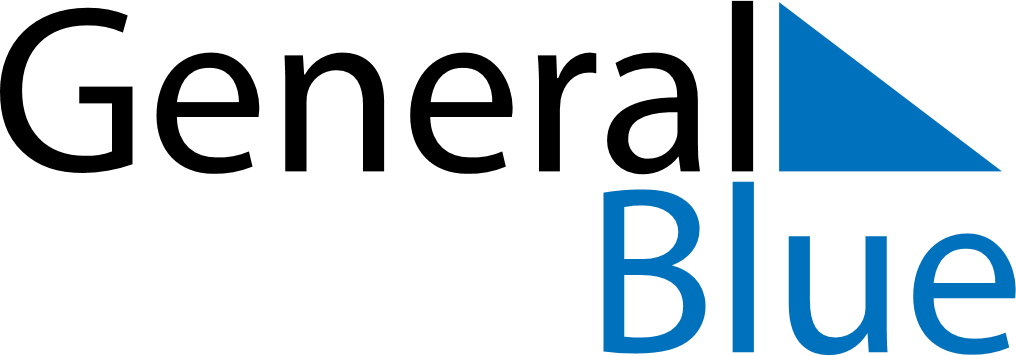 March 2025March 2025March 2025March 2025March 2025March 2025AngolaAngolaAngolaAngolaAngolaAngolaMondayTuesdayWednesdayThursdayFridaySaturdaySunday123456789Shrove TuesdayInternational Woman’s Day10111213141516171819202122232425262728293031NOTES